Na temelju točke II. Odluke o raspisivanju Javnog poziva bankama za iskazivanje interesa za uključivanje u Program poboljšanog kreditiranja poduzetništva i obrta "Kreditom do uspjeha 2014." Mjera 1. - "Kreditom do konkurentnosti" (Župan, KLASA: 022-04/15-01/2, URBROJ: 2170/1-01-01/6-15-11, od 19. siječnja 2015. – dalje u tekstu: Odluka o raspisivanju Javnog poziva) 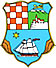 PRIMORSKO-GORANSKA ŽUPANIJAUpravni odjel za turizam, poduzetništvo i ruralni razvojO b j a v lj u j eJ A V N I    P O Z I V bankama za iskazivanje interesa za uključivanje u Program poboljšanog kreditiranja poduzetništva i obrta "Kreditom do uspjeha 2014." Mjera 1. - "Kreditom do konkurentnosti" (dalje u tekstu: Program)I. Prijave na Javni poziv bankama za iskazivanje interesa za uključivanje u Program poboljšanog kreditiranja poduzetništva i obrta "Kreditom do uspjeha 2014." Mjera 1. - "Kreditom do konkurentnosti" (dalje u tekstu: Javni poziv) podnose se u zatvorenoj omotnici na sljedeći način:uobičajenom poštom na adresu:Primorsko-goranska županijaUpravni odjel za turizam, poduzetništvo i ruralni razvoj(S naznakom: Program poboljšanog kreditiranja poduzetništva i obrta "Kreditom do uspjeha 2014." Mjera 1. - "Kreditom do konkurentnosti")Slogin kula 2, 51 000 Rijekaosobnom dostavom u Pisarnicu Primorsko-goranska županija, Slogin kula 2 (prizemno), RijekaIV.  Odluku o raspisivanju Javnog poziva, Javni poziv, Program, popis dokumentacije koju treba predati uz prijavu i kriteriji za izbor banke -  banaka mogu se preuzeti sa službene internet stranice Primorsko-goranske županije: www.pgz.hr, poveznica: Natječaji / Ostali natječaji V.  Svi podnositelji prijava biti će pismeno izvješteni o rezultatima Javnog poziva u roku od 60 dana od dana zaključenja Javnog poziva. PRIMORSKO-GORANSKA ŽUPANIJAUpravni odjel zaturizam, poduzetništvo i ruralni razvojII.    Rok za dostavu prijava na Javni poziv,  bez obzira na način dostave, je utorak,          10. veljače 2015. godine zaključno do 14:00 sati.       Prijave zaprimljene izvan roka za dostavu prijava neće se razmatrati.III.  Dodatna obrazloženja i informacije u vezi s predmetom Javnog poziva mogu se dobiti putem telefona na broj: 051/351-262 ili 051/351-260, odnosno putem E-pošte na E-adresu: gospodarstvo@pgz.hr.